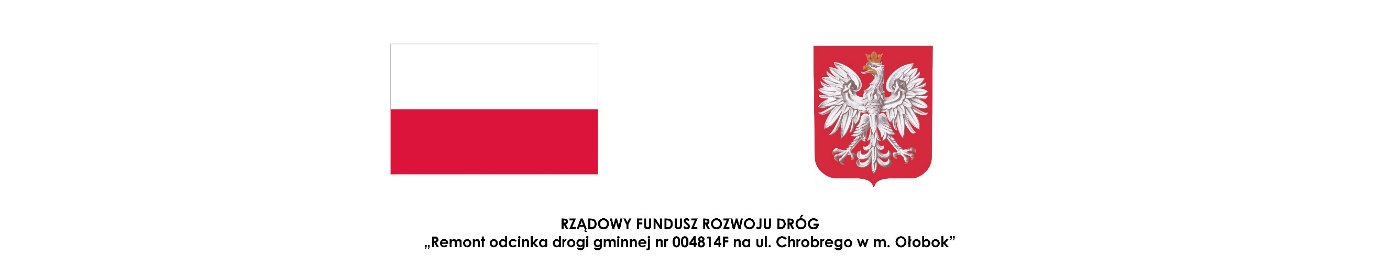 Załącznik nr 1 do SWZZamawiający:
Gmina Skąpe 
Skąpe 65
66-213 SkąpeFORMULARZ OFERTOWY
przystąpienia do postępowania prowadzonego w trybie podstawowym bez przeprowadzenia negocjacji na podstawie art. 275 ust. 1 ustawy Pzp gdzie przedmiotem zamówienia jest:„Przebudowa drogi gminnej na ul. Słonecznej wraz z przebudową skrzyżowania w m. Ołobok”znak ZP.271.14.2023Zobowiązania Wykonawcy:Niniejszym składam/my ofertę w postępowaniu o udzielenie zamówienia publicznego w trybie podstawowym bez przeprowadzenia negocjacji na podstawie art. 275 ust. 1 ustawy Pzp na wykonanie zadania inwestycyjnego pn.: „Przebudowa drogi gminnej na ul. Słonecznej wraz z przebudową skrzyżowania w m. Ołobok”
 a) za cenę w kwocie: wynikającą z  załączonego kosztorysu ofertowego, wykonanego na podstawie załącznika nr 12 do SWZ.* cena podlegająca ocenieb) Oświadczamy, że udzielamy Zamawiającemu: gwarancji jakości na wykonany przedmiot zamówienia, na warunkach określonych w projekcie umowy, to jest: na wykonane roboty budowlane na okres**:                                          (zaznaczyć znakiem „X” tylko właściwe)36 miesięcy***48 miesięcy***60 miesięcy***
od dnia odebrania przez Zamawiającego robót budowlanych i podpisania bez uwag protokołu końcowego odbioru robót.
** okres podlegający ocenie wg kryterium „Okres gwarancji”Oświadczam/my, że firma, którą reprezentuję/my:1/ wykona zamówienie w pełni siłami własnymi*   lub2/ wykona zamówienie z udziałem podwykonawców, którym powierzy realizację zamówienia w następującej części*:       ………………………………………………………………………………………………………………3/ wykona zamówienie z udziałem niżej wymienionych podwykonawców, na zasoby których powołuje się w celu wykazania spełnianie warunków udziału w postępowaniu na zasadach określonych w art. 462 ustawy Pzp: ……………………………………………………………………………………………………………………/ nazwa Podwykonawcy/ów/      którym powierzę/ymy realizację zamówienia w następującej części*:……………………………………………………………………………………………………………………      * niepotrzebne skreślić      (w przypadku braku skreślenia jakiejkolwiek opcji i braku wpisania konkretnych informacji powyższy zapis będzie rozumiany przez zamawiającego jako realizacja przedmiotu zamówienia przez wykonawcę we własnym zakresie, chyba, że wykonawca dołączy do oferty inny dokument z którego jasno będzie wynikać, że zakres robót wykonywany będzie przy udziale podwykonawców);Oferuję/emy wykonanie robót budowlanych zgodnie z wymogami Specyfikacji Warunków Zamówienia (SWZ). Oświadczam/my, że zapoznaliśmy się z dokumentacją projektową przedmiotu zamówienia oraz że cena oferty obejmuje wszystkie koszty niezbędne do prawidłowego wykonania i odbioru przedmiotu zamówienia.Oświadczam/my, że zapoznaliśmy się ze Specyfikacją Warunków Zamówienia i nie wnosimy do niej żadnych zastrzeżeń oraz zdobyliśmy konieczne informacje do przygotowania oferty.Deklaruję/emy wykonanie przedmiotu zamówienia w terminie wskazanym w rozdziale IV SWZ. Oświadczam/my, że zawarty w Specyfikacji Warunków Zamówienia Wzór Umowy nr BUD.272….2023 – Załącznik nr 6 do SWZ, został przez nas zaakceptowany i zobowiązujemy się w przypadku wyboru naszej oferty do zawarcia umowy na warunkach w nim określonych, w miejscu i terminie wyznaczonym przez Zamawiającego.Oświadczamy, że za wyjątkiem informacji i dokumentów zawartych w ofercie na stronach…, niniejsza oferta oraz wszelkie załączniki do niej są jawne i nie zawierają informacji stanowiących tajemnicę przedsiębiorstwa w rozumieniu przepisów o zwalczaniu nieuczciwej konkurencji, które chcemy zastrzec przed ogólnym dostępem. Oświadczam/my, że uważamy się za związanych niniejszą ofertą przez czas wskazany w Specyfikacji Warunków Zamówienia.Wadium w kwocie 20 000,00 zł (słownie: dwadzieścia tysięcy złotych 00/100) zostało wniesione w dniu ........................................ w formie ............................................Deklaruję/my wniesienie zabezpieczenia należytego wykonania umowy w wysokości 5,0 % wartości robót brutto w formie ......................................................................... .Wykonawca oświadcza, że wypełnił obowiązki informacyjne przewidziane w art. 13 lub art. 14 RODO1) wobec osób fizycznych, od których dane osobowe bezpośrednio lub pośrednio pozyskał w celu ubiegania się o udzielenie zamówienia publicznego w niniejszym postępowaniu*.1) rozporządzenie Parlamentu Europejskiego i Rady (UE) 2016/679 z dnia 27 kwietnia 2016 r. w sprawie ochrony osób  fizycznych  w związku z przetwarzaniem danych osobowych i  w  sprawie  swobodnego przepływu   takich danych oraz uchylenia  dyrektywy 95/46/WE  (ogólne rozporządzenie o ochronie danych) (Dz. Urz. UE L 119 z 04.05.2016, str. 1).  *Skreślić w przypadku gdy wykonawca nie przekazuje danych osobowych innych niż bezpośrednio jego dotyczących lub zachodzi wyłączenie stosowania obowiązku informacyjnego, stosownie do art. 13 ust. 4 lub art. 14 ust. 5 RODO treści oświadczenia Wykonawca nie składa.Oświadczam/my, pod groźbą odpowiedzialności karnej i wykluczenia z postępowania o zamówienie publiczne za złożenie nieprawdziwych informacji, mających wpływ na wynik prowadzonego postępowania, że załączone do oferty dokumenty są prawdziwe i opisują  stan prawny i faktyczny, aktualny na dzień złożenia ofert.Integralną częścią niniejszej oferty zgodnie z wymogami Specyfikacji Warunków Zamówienia są następujące załączniki:…………………………………………………….…………………………………………………….…………………………………………………….Ofertę sporządzono dnia…………………r.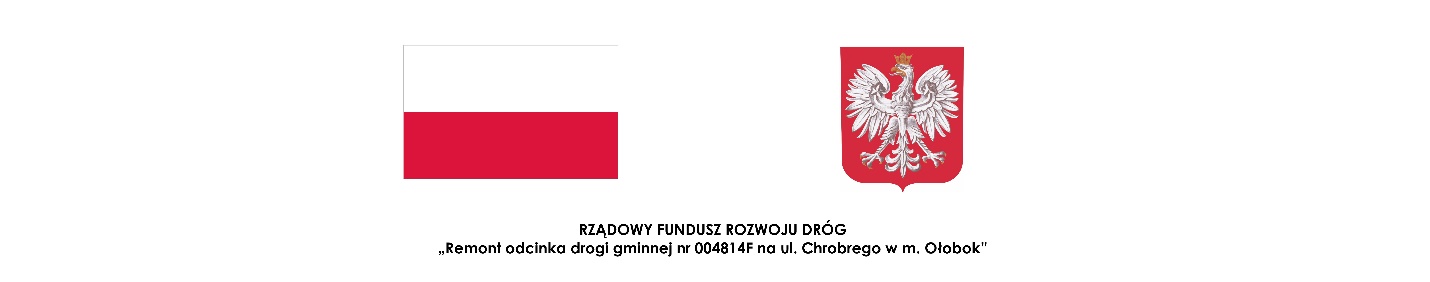 Załącznik nr 2 do SWZZamawiający:
Gmina Skąpe 
Skąpe 65
66-213 Skąpe   *Wykonawca / Wykonawca wspólnie ubiegający się o zamówienie   *Podmiot udostępniający zasoby
zaznaczyć właściwe*………………………………………………………………………………………..
(nazwa, siedziba) reprezentowany przez:………………………………………………..………………………………………………..
(imię, nazwisko stanowisko/podstawa do reprezentacji)Oświadczenie 
o niepodleganiu wykluczeniu oraz spełnianiu warunków udziału w postępowaniuskładane na podstawie art. 125 ust. 1 ustawy z dnia 11 września 2019 r. Prawo zamówień publicznych (Dz. U. z 2023 r. poz. 1605 z póżn. zm.) na potrzeby postępowania o udzielenie zamówienia publicznego prowadzonego przez Gminę Skąpe pn.„Przebudowa drogi gminnej na ul. Słonecznej wraz z przebudową skrzyżowania w m. Ołobok”,
 znak ZP.271.14.20231. Oświadczam, że:  **NIE PODLEGAM wykluczeniu z postępowania na podstawie art. 108 ust. 1 ustawy Prawo zamówień publicznych.  **Oświadczam/y, że zachodzą w stosunku do mnie podstawy wykluczenia z postępowania na podstawie art. ........... ustawy Prawo zamówień publicznych (podać mającą zastosowanie podstawę wykluczenia spośród wymienionych w art. 108 ust. 1 pkt. 1, 2 i 5). Jednocześnie oświadczam, że w związku z ww. okolicznością, na podstawie art. 110 ust. 2 ustawy Prawo zamówień publicznych podjąłem następujące środki naprawcze:…………………………………………………………………………………………………………………………………………………………………………………………………………………………………………………………Zaznaczyć jeśli dotyczy**2. Oświadczam, że nie zachodzą w stosunku do mnie przesłanki wykluczenia z postępowania na podstawie art.  7 ust. 1 ustawy z dnia 13 kwietnia 2022 r. o szczególnych rozwiązaniach w zakresie przeciwdziałania wspieraniu agresji na Ukrainę oraz służących ochronie bezpieczeństwa narodowego (Dz. U. z 2023 r., poz. 1497).3. Oświadczam, że spełniam warunki udziału w postępowaniu określone przez zamawiającego w rozdziale VIII ust. 2 pkt 4 Specyfikacji Warunków Zamówienia w zakresie:	**wiedzy i doświadczenia  	**osób zdolnych do wykonania zamówieniaZaznaczyć jeśli dotyczy**INFORMACJA W ZWIĄZKU Z POLEGANIEM NA ZASOBACH INNYCH PODMIOTÓW:Oświadczam, że w celu wykazania spełniania warunków udziału w postępowaniu określonych przez Zamawiającego w rozdziale VIII Specyfikacji Warunków Zamówienia polegam na zasobach następującego/ych podmiotu/ów:………………………………………………………….………………………...…………………………………………………………………………………………………………………………………………………………………………………………………………………………………………………………W następującym zakresie:…………………………………………………………………………………………….……………………………………………………………………………………………………………………………(Wskazać podmiot i określić odpowiedni zakres wskazanego podmiotu)OŚWIADCZENIE DOTYCZĄCE PODANYCH INFORMACJI:Oświadczam, że wszystkie informacje podane w powyższych oświadczeniach są aktualne i zgodne z prawdą oraz zostały przedstawione z pełną świadomością konsekwencji wprowadzenia zamawiającego w błąd przy przedstawieniu informacji.Nazwa wykonawcySiedziba wykonawcy:ulica, nr domu, nr lokalukod, miejscowośćwojewództwo, powiatAdres do korespondencji(jeżeli jest inny niż powyżej wskazany)Numer REGONNumer NIPNumer KRS (jeżeli dotyczy)Numer telefonuAdres e-mailSkrzynka ePUAPKoordynator ze strony Wykonawcy w okresie obowiązywania umowyimię i nazwisko: ………………………………………………………tel. …………………………………………………………………….…..e-mail ……………………………………………………………………Numer rachunku bankowego Wykonawcy, zgodny z rejestrem prowadzonym przez Krajową Administrację Skarbową  (KAS)Rodzaj wykonawcyCzy wykonawca jest mikroprzedsiębiorstwem, małym przedsiębiorstwem czy średnim przedsiębiorstwem*1?*	Por. zalecenie Komisji z dnia 6 maja 2003 r. dotyczące definicji mikroprzedsiębiorstw oraz małych i średnich przedsiębiorstw (Dz.U. L 124 z 20.5.2003, s. 36). Te informacje są wymagane wyłącznie do celów statystycznych. Mikroprzedsiębiorstwo: przedsiębiorstwo, które zatrudnia mniej niż 10 osób i którego roczny obrót lub roczna suma bilansowa nie przekracza 2 milionów EUR.Małe przedsiębiorstwo: przedsiębiorstwo, które zatrudnia mniej niż 50 osób i którego roczny obrót lub roczna suma bilansowa nie przekracza 10 milionów EUR.Średnie przedsiębiorstwa: przedsiębiorstwa, które nie są mikroprzedsiębiorstwami ani małymi przedsiębiorstwami i które zatrudniają mniej niż 250 osób i których roczny obrót nie przekracza 50 milionów EUR lub roczna suma bilansowa nie przekracza 43 milionów EUR.Wykonawca jest mikroprzedsiębiorstwemWykonawca jest małym przedsiębiorstwemWykonawca jest średnim przedsiębiorstwemWykonawca prowadzi jednoosobową działalność gospodarczą Wykonawca jest osobą fizyczną nieprowadzącą działalności gospodarczej Inny rodzaj(właściwą odpowiedź zaznaczyć)Ofertę składam (-y) samodzielnie / w imieniu wykonawców wspólnie ubiegających się o udzielenie zamówienia (niepotrzebne skreślić).Nazwy i siedziby wszystkich wykonawców wspólnie ubiegających się o udzielenie zamówienia, (jeżeli dotyczy).Lider: ........................................................................................................adres ........................................................................................................Partnerzy:Nazwa ........................................................................................................adres ........................................................................................................Nazwa ........................................................................................................adres ........................................................................................................Ustanowionym pełnomocnikiem do reprezentowania w postępowaniu o udzielenie zamówienia i/lub zawarcia umowy w sprawie zamówienia publicznego, w przypadku składania oferty wspólnej przez dwa lub więcej podmioty gospodarcze (konsorcjum/ spółka cywilna*) jeststanowisko: ........................................................................................................imię i nazwisko: ........................................................................................................tel. ..................................................................................................e-mail:.............................................................................................Wybór oferty prowadzi do powstania u zamawiającego obowiązku podatkowego zgodnie z ustawą z dnia 11 marca 2004 r. o podatku od towarów i usług) Dz.U. z 2018 r. poz. 2174 z późn. zm.)□  Nie□ Tak: nazwa (rodzaj) towaru lub usługi, których dostawa lub świadczenie będą prowadziły do powstania obowiązku podatkowego ................……………………………………………………………………………………………………….wartość towaru lub usługi objęte obowiązkiem podatkowym Zamawiającego bez kwoty podatku  ..................................................Polegam na zasobach podmiotów udostępniających w celu potwierdzenia spełnienia warunków udziału w postępowaniu□  Nie□  TakWartość nettozł Kwota podatku VAT w złzłWartość bruttozł*